WWork Health and Safety Act 2020Portfolio:Minister for Industrial RelationsAgency:Department of Energy, Mines, Industry Regulation and SafetyWork Health and Safety Act 20202020/03610 Nov 2020Pt. 1 (other than Div. 2‑5): 10 Nov 2020 (see s. 2(1)(a));Pt. 14 (other than Div. 1‑3): 11 Nov 2020 (see s. 2((1)(b));Act other than Pt. 1 Div. 1 & Pt. 14 Div. 4: 31 Mar 2022 (see s. 2(1)(c) and SL 2022/18 cl. 2)Industrial Relations Legislation Amendment Act 2021 Pt. 72021/03022 Dec 2021Pt. 7 (other than Div. 1 Subdiv. 2): 20 Jun 2022 (see s. 2(1)(b) and (2) and SL 2022/79 cl. 2);Pt. 7 Div. 1 Subdiv. 2 was deleted when s. 5(2) of that Act came into operation (see Pt. 7 Div. 2)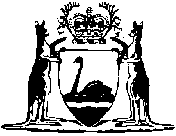 